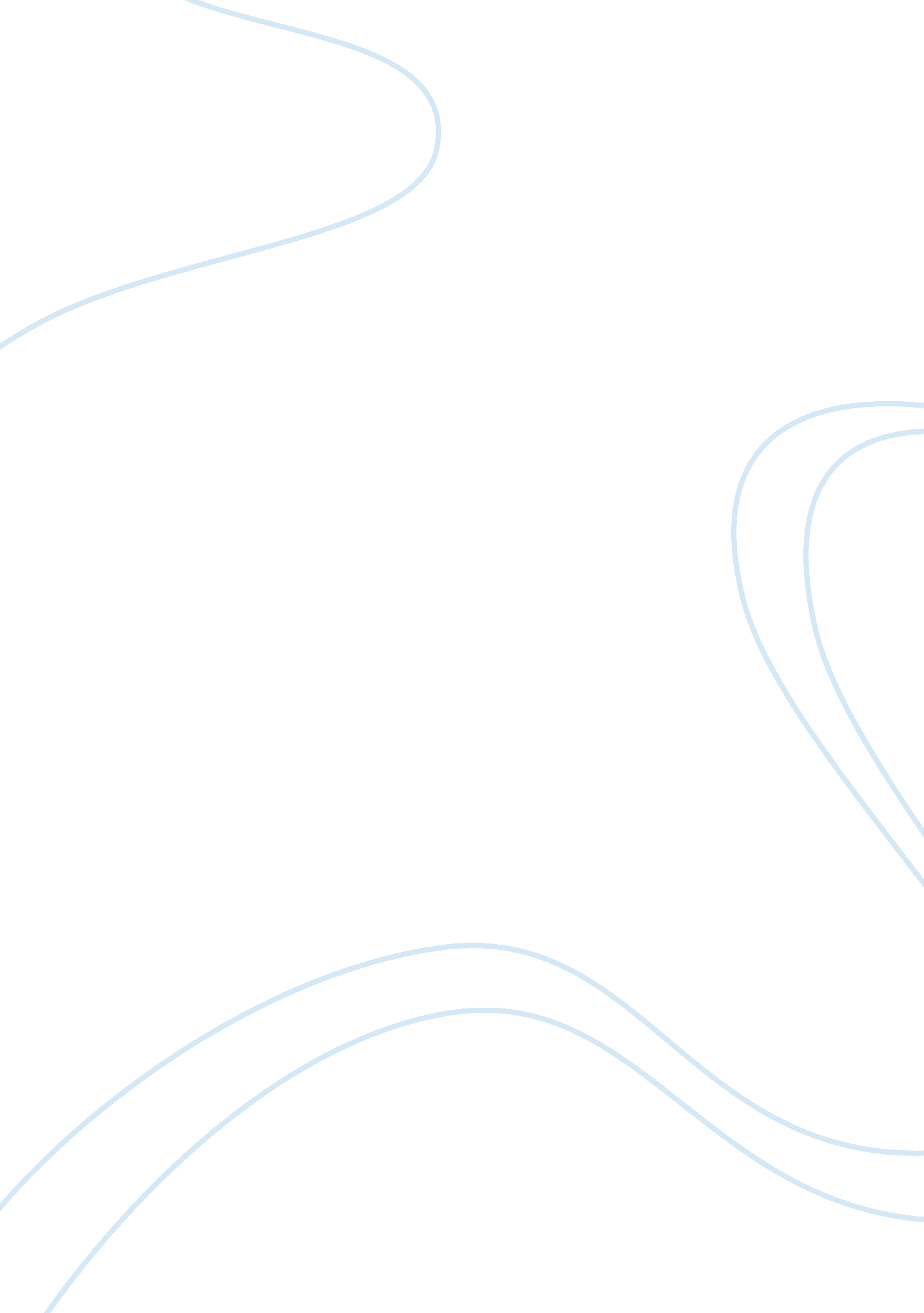 Letter of recommendation to scholarshipExperience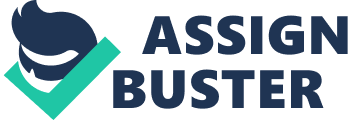 Dear Committee Ministry of Education’s New Southbound Program, I am pleased to write a letter of recommendation for Mr. Wanda Nirmala Santoso who is applying for the Two Year Bachelor’s Degree Program. Wanda is a last year student of Instrumentation Engineering who will received an Associate degree in Instrumentation Engineering, Institute of Technology Sepuluh Nopember where he GPA of last five semsesters is 3. 60 from 4. 0 and now he waiting for graduation date. I am Wanda’s co-advisor for his honors final project and he has enrolled in several of my classes. Most recently, Wanda has presented his final project to the examiner and his perfomance in presentation is outstanding. I enjoyed watching while he explained his final project with clearly and truly. Wanda was actively involved in laboratory assistant of instrumentation and control and he has related some projects with other assistant. Additionally, he was a discussion leader of the ground. As I noted from his discussions, he is one of those rare students who can operate at an advanced theoretical level while keeping firmly rooted in an empirical real Though Wanda is my student. He is also in an unofficial leadership role. Many of his classmates seek his advice and support. Wanda is always there for them and is quite comfortable in the role. I must also make note of Wanda’s exceptional academic performance. Out of a class of 90 students, Wanda will graduated with honors in the top 10. His above-average performance is a direct result of his hard work and strong focus and he only man with above-avarage GPA in department Instrumentation Engineering I feel confident that he will continue to succeed in his studies. Wanda is a dedicated student and thus far his grades have been exemplary. In class, he has proven to be a take-charge person who is able to successfully develop plans and implement them. Finally, Wanda has a strong understanding of instrumentation theory and strong intellectual facility. He writes well and clearly and will complete his career at National Taiwan University of Science and Technology undoubtedly to much acclaim. He is rare and gifted associate and has my strongest support. 